ST JOSEPHS COLLEGE (AUTONOMOUS), BENGALURU-27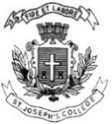 B.A. (CPE) VI SEMESTER EXAMINATION- APRIL 2019POLITICAL SCIENCEAPS 6217: Public Administration – IITime: 2 ½ hrs								     Max marks: 70This question paper has one printed page and three partsPART AAnswer any Four of the following questions in about 60 words each                           (4×4=16)What is New Public Administration?What is Performance budget?What is No Confidence Motion?What are Local Governments? What is Delegated Legislation? Give examples.PART BAnswer any Three of the following questions in 150 words each                                     (8×3=24)Bring out the characteristics of Comparative Public administration.Discuss the formulation of Budget.Bring out the Citizens control over Administration.Explain the Rural local bodies with reference to Karnataka.PART CAnswer any Two of the following questions in about 250 words each                                (15×2=30)Explain the background and features of Development Administration.Bring out the organizational aspects, duties and functions of the Comptroller and Auditor General of India (CAG).Explain the structure and functions of Karnataka Lokayukta.Write the short notes on: (In about 80 words each)E-Governance  Right to Information Act, 2005  Goods and Services Tax (GST)APS 6217_A_19